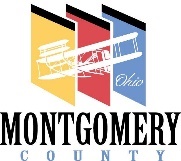 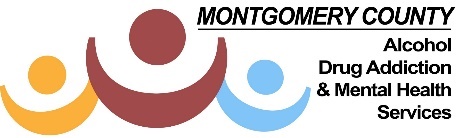 Montgomery Co. Family Assistance Center1500 Shiloh Springs Rd, Trotwood OHWeek of June 3, 2019Thursday – Saturday 10 to 8 pmOnsite Services The following agencies have provided informational items: Area Agency on Agency – Senior Information Line 937.223.HELP  M-F 8:30 – 5 pmGreater Dayton Premier Management (Housing)Montgomery Co. Veteran ServicesRegional Transit Authority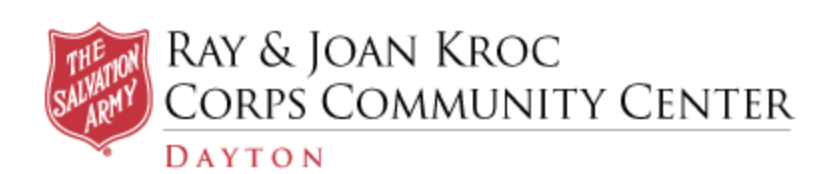 Resource Center1000 N. Keowee St, Dayton, OHThursday – Saturday, June 6 – 8, 2019Monday & Tuesday, June 10-11, 20191 to 8 pm all daysThe Salvation Army will be providing the following:1. Food boxes2. Hot meals at the Kroc Center3. Vouchers to SA family stores for needed resources4. Gift Cards 5. Hygiene kits6. Case management  7. Emotional and spiritual care8. Water / Juice / Gatorade We will also have partner agencies coming that are able to provide either direct services or information on how to access resources such as:- dental care- medical care- eye clinic- special dietary needs pantry AgencyWednesday6/5/2019Thursday6/6/2019Friday6/7/2019Saturday6/8/2019American Red CrossAll dayAll dayAll dayAll dayAuditor’s OfficeNA1 to 8 pm1 to 6 pmTo be DeterminedComputer Labonline applications for assistance, insurance claims, replacement cardsAll dayAll dayAll dayAll dayMontgomery Co. Alcohol, Drug Addiction, & Mental Health ServicesAll dayAll dayAll dayAll DayPublic Health Dayton/Mont. Co.Crib DistributionNAAll dayAll dayAll dayPublic Health Dayton/Mont. Co.Immunizations & First AidNAAll DayTo be DeterminedTo be DeterminedSt. Vincent DePaulNAAll dayAll dayAll day211 Referral ServicesAll dayAll dayAll day